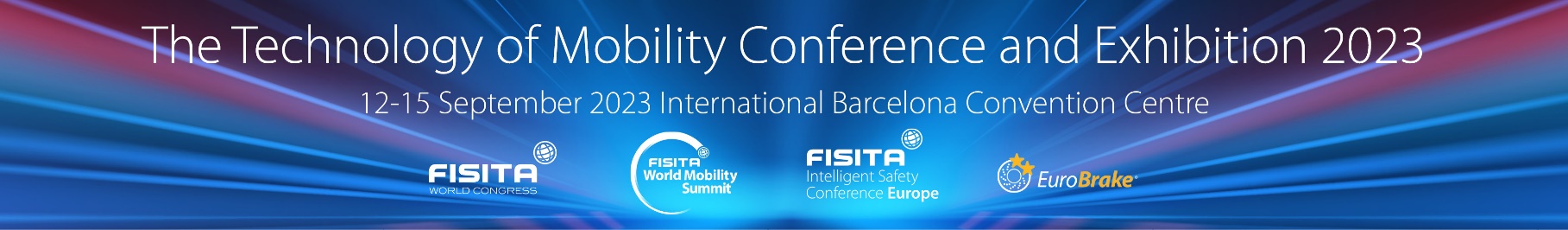 FISITA Technology of Mobility Conference and ExhibitionStudent Opportunities Programme (SOP) Application formPlease complete this form if you would like to apply for the FISITA SOP at the Technology of Mobility Conference and Exhibition this September 12-15 in Barcelona, Spain.  Once complete, please submit it to Kirstie Bali, FISITA events officer, email: k.bali@fisita.com.Deadline for applications is Friday 2nd June 2023.Which SOP are you applying for?FISITA World Congress	EuroBrake			Your personal details:Education and course details:Note: please attach proof of your student status or student IDHow did you hear about FISITA’s SOP?FISITA website		Your university/college	FISITA newsletter		Social media eg LinkedIn	Other				If other, please specify:What benefits are you hoping to gain by participating in the SOP 2023 programme?Note: please submit a copy of your CV (maximum two pages).Your poster abstract:Maximum 500 words  The poster should align with at least one of the themes of the appropriate conference (see below). No figures preferred but can be included if essential Written in English Your poster abstracts should contain a clear description of the main scientific, technical, economic and/or practical points to be addressed, applied methodology and achieved results paying particular attention to those aspects of the work which are new, innovative and unique. Once complete, please email this document to k.bali@fisita.com.  Please ensure you have attached your student ID and your CV.  We will advise if your application has been successful by 16 June 2023.WORLD CONGRESS THEMESDesign:Personal, commercial & multimodal mobility (road, off road and non road vehicles)Integrated safety, connected & automated drivingPropulsion, power & energy efficiencySoftware defined vehicleLightweight & advanced vehicle platformsComfort technologiesManufacture:Industry 4.0New manufacturing technology & methodologySmart logisticsAdvanced & sustainable materialsUse:New mobility transport models, smart communities & citiesUser experience, lifestyle & aftermarketPlanning & managementITSRoad & energy infrastructureUniversal Themes:Safety & cybersecuritySustainability, circular economy & LCADigitalisationRegulatory environmentAutomotive disruptionEUROBRAKE THEMESBrake Systems:Intelligent braking and braking controlEnvironmentally friendly braking systemsDigital twins – link between modelling, simulation and testingChallenges of ADAS requirementsTesting:Brake wear and emissions - testingNVH – testingTesting and standardisationSimulation, testing, innovative development processesModelling and Simulation:Brake wear and emissions - simulationNVH - simulationArtificial intelligenceNew simulation techniques and data driven methodsTechnologies:Regenerative brakingBrake-by-wireNew developments in brakingSystems engineeringThe future of brakingElectromechanical brakingEnvironmentally Friendly Approaches:Sustainability (logistics, manufacturing processes, testing efforts, material selection, environmental impact, recycling)Green / zero emission manufacturingLife cycle assessmentGTR / regulation related topicsComponents and Materials:Fundamentals of brakesMaterials and designFriction material testing & requirements for EVs / BEVsFuture coating materials developmentBrake rotorsCommercial Vehicle:Outlook on brake particle emissions of LCV and HDVChallenges of electrified LCV and HDV in terms of endurance brake systemsChallenges of electrified LCV and HDV for truck/trailer brake balanceRailway:Impact of railway on (urban) air quality issuesTechnological measures to reduce non-exhaust emissions from railName:Address:Email:Phone:If you are a member of an engineering society eg. SAE please give the society name and your membership number/ID:If you are a member of an engineering society eg. SAE please give the society name and your membership number/ID:Name of educationalEstablishment:Course name:Course level/degree:(under/postgraduate)Technical interests:Supervisor/course leader name:Your Personal statement:Poster abstract: